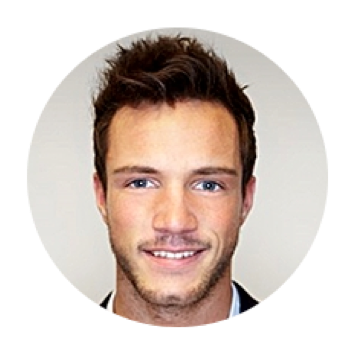 Martin MusterBewerbungBewerbungBewerbungBewerbungPERSÖNLICHESPERSÖNLICHESANLAGENAnschriftTelefonMailWebFantasiestr. 112345 Beispielstadt0123 / 4 56 78 90martinmuster@mail.demartinsblog.deLebenslaufBachelorabschlussArbeitszeugnisseLEBENSMOTTOLEBENSMOTTOREFERENZEN„Wer immer tut, was er schon kann, bleibt immer das, was er schon ist.“Henry Ford„Wer immer tut, was er schon kann, bleibt immer das, was er schon ist.“Henry Ford„Herr Muster zeichnet sich durch große Kreativität und Kommunikationsstärke aus.“Carl Chef, STONE (cc@stone.de)
